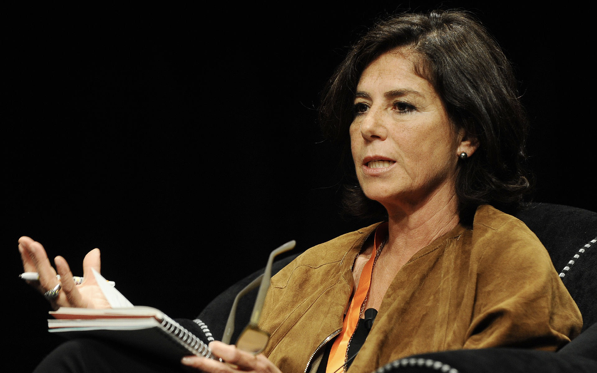 Comunicato StampaAlle frontiere della ricerca: i contributi degli economisti laureati a ModenaConvegno RECent per il Cinquantennale  del Dipartimento di Economia Marco BiagiModena, 8 marzo 2019, Dipartimento di Economia Marco Biagi, viale Berengario 51
Sessioni scientifiche dalle 9.30 alle 18.00 | Sessione aperta al pubblico dalle 18.00 alle 19.30Il centro di ricerca RECent del Dipartimento di Economia Marco Biagi organizza un convegno scientifico, aperto ai contributi dei laureati a Modena che abbiano conseguito un dottorato negli ultimi dieci anni e che siano attivi nella ricerca e nella policy, a livello internazionale e nazionale, nelle aree di interesse di RECent, ovvero nel campo della crescita e delle fluttuazioni economiche.Lo scopo dell’iniziativa è di favorire e rafforzare i contatti tra gli economisti operanti attualmente a Modena e gli economisti accomunati dall’esperienza di formazione modenese in passato.Per la prima parte della giornata sono previste sessioni scientifiche su invito, riservate a docenti, ricercatori e dottorandi. La giornata si concluderà con un evento aperto al pubblico sul tema “L’euro a vent’anni”, con la partecipazione dell’alumna Lucrezia Reichlin (London Business School), intervistata da Alessandro Merli (Johns Hopkins University e Il Sole 24 Ore).  PROGRAMMA DELLE SESSIONI SCIENTIFICHEAula 7 - Ala Est (DEMB, viale Berengario 51)9.30-10.00 Registrazione 10.00-10.20 SalutiGianluca Marchi, Direttore del Dipartimento di Economia Marco BiagiMario Forni, Presidente di RECentGraziella Bertocchi, Direttrice di RECent 10.20-11.40 Sessione 1 – Presiede Graziella Bertocchi, Università di Modena e Reggio Emilia Alessandro Belmonte, IMT Lucca e University of WarwickThe Legacy of Forced Assimilation Policies: Entry Barriers in the Labor Market and Anti-German Sentiments in South Tyrol (con Armando Di Lillo)Giorgio Gulino, Università di BergamoWho is in for a Party (and for What)? Party Ideology, Policies and Politicians (con Matteo Cervellati e Paolo Roberti)Giovanni Gallo, Università di Modena e Reggio Emilia e Istituto Nazionale per l’Analisi delle Politiche Pubbliche Does a Wage Premium for Temporariness Exist? Evidence from Italy (con Andrea Albanese)Pasquale D’Apice e Paolo Pasimeni, European CommissionVertical Coherence between European and National Expenditure11.40-12.10 Pausa12.10-13.30 Sessione 2 – Presiede Ennio Bilancini, IMT LuccaMichele Garagnani, University of Zurich Who is a Reinforcer, Who is Bayesian? Behavioral Heterogeneity in the Reaction to Incentives (con Carlos Alos-Ferrer) Andrea Albertazzi, University of EssexBenchmarking Information Aggregation in Experimental Markets (con Friederike Mengel e Ronald Peeters)Luca Ferrari, University of Corsica(A) Bit of Information and Adverse Selection (con Elias Carroni)Riccardo Ghidoni, Università di Milano-BicoccaEmpirical Evidence on Repeated Sequential Games (con Sigrid Suetens)13.30-14.30 Pausa14.30-15.50 Sessione 3 – Presiede Sergio Paba, Università di Modena e Reggio EmiliaSimone Boccaletti, Università di Milano-Bicocca e Università Cattolica di MilanoThe Value of Collateral Under Asset Specialization and Product Market CompetitionGiovanni Bonaccolto, Università di Enna KoreDecomposing and Backtesting a Flexible Specification for CoVaR (con Massimiliano Caporin e Sandra Paterlini)Maddalena Cavicchioli, Università di Modena e Reggio EmiliaNew Evidence on the Synchronisation between the US Business and Financial Cycles (con Catherine Kyrtsou e Christina Mikropoulou)Giulio Girardi, U.S. Securities and Exchange CommissionPortfolio Similarity and Asset Liquidation in the Insurance Industry (con Kathleen Hanley, Stanislava Nikolova, Loriana Pelizzon e Mila Getmansky Sherman)15.50-16.20 Pausa16.20-17.40 Sessione 4 – Presiede Mario Forni, Università di Modena e Reggio Emilia
Pietro Dallari, International Monetary FundFiscal Spillovers in the Euro Area: Letting the Data Speak (con Era Dabla-Norris e Tigran Poghosyan)Alex Tagliabracci, Banca d’ItaliaNowcasting Italian GDP Using Multivariate Mixed-Frequency ModelsIacopo Varotto, Queen Mary University of London Idiosyncratic Shocks and the Role of Granularity in Business Cycles (con Tatsuro Senga)Marco Brianti, Boston CollegeICT and Future Productivity: Evidence and Theory of a GPT (con Laura Gati)
*Ogni presentazione ha a disposizione 20 minuti.Comitato organizzatore: Graziella Bertocchi, Ennio Bilancini, Mario Forni, Sergio Paba.PROGRAMMA DELLA SESSIONE APERTA AL PUBBLICOAula Magna Est (DEMB, viale Berengario 51)Ore 18.00 – 19.00L’Euro a vent’anniSaluti Andrea LandiCoordinatore del Cinquantennale del Dipartimento di Economia Marco Biagi Graziella BertocchiDirettrice di RECent
Lucrezia Reichlin (London Business School) intervistata da Alessandro Merli (Johns Hopkins University e Il Sole 24 Ore).Università degli Studi di Modena e Reggio Emilia 
Dipartimento di Economia Marco Biagi 
viale Berengario 51, 41121 Modena
tel. 059 205 6711 email info.economia@Unimore.it50ennale del Dipartimento di Economia Marco Biagi
50demb@unimore.it
www.50demb.unimore.it
IG: @50annidemb
FB: 50anniDEMB – Dipartimento di Economia Marco Biagi